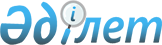 Қазақстан Республикасының Сыртқы iстер министрлiгiне қаржы бөлу туралыҚазақстан Республикасы Премьер-Министрiнiң Өкiмi 1996 жылғы 13 қыркүйек N 437-ө



          Қазақстан Республикасының Сыртқы iстер министрлiгiне 1996 жылға
арналған республикалық бюджеттiң "Сыртқы экономикалық қызмет"
бөлiмiнде Қазақстан Республикасының кезек күттiрмейтiн мұқтаждарына
арнап көзделген қаражаттың есебiнен Қазақстан Республикасының Ресей
Федерациясындағы Елшiлiк үйiн қайта жаңғырту және оны қажеттi
құрал-жабдықтармен жарақтандыру үшiн 375 мың (үш жүз жетпiс бес мың)
АҚШ долларына тең сома бөлiнсiн.








          Премьер-Министр








					© 2012. Қазақстан Республикасы Әділет министрлігінің «Қазақстан Республикасының Заңнама және құқықтық ақпарат институты» ШЖҚ РМК
				